Comparison of key skills specifications 2000/2002 with 2004 standardsX015461July 2004Issue 1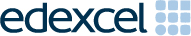 Edexcel and BTEC QualificationsEdexcel and BTEC qualifications are awarded by , the UK’s largest awarding body. We provide a wide range of qualifications including academic, vocational, occupational and specific programmes for employers. For further information visit our qualifications websites at www.edexcel.com or www.btec.co.uk. Alternatively, you can get in touch with us using the details on our contact us page at www.edexcel.com/contactus.: helping people progress, everywhere aspires to be the world’s leading learning company. Our aim is to help everyone progress in their lives through education. We believe in every kind of learning, for all kinds of people, wherever they are in the world. We’ve been involved in education for over 150 years, and by working across 70 countries, in 100 languages, we have built an international reputation for our commitment to high standards and raising achievement through innovation in education. Find out more about how we can help you and your students at: www.pearson.com/ukPublications Code All the material in this publication is copyright
© Pearson Education Ltd 2014General marking guidanceThese notes offer general guidance, but the specific notes for examiners appertaining to individual questions take precedence.1	All candidates must receive the same treatment. Examiners must mark the last candidate in exactly the same way as they mark the first.Where some judgement is required, mark schemes will provide the principles by which marks will be awarded; exemplification/indicative content will not be exhaustive. When examiners are in doubt regarding the application of the mark scheme to a candidate’s response, the response should be sent to review.2	All the marks on the mark scheme are designed to be awarded; mark schemes should be applied positively. Examiners should also be prepared to award zero marks if the candidate’s response is not worthy of credit according to the mark scheme. If there is a wrong answer (or no answer) indicated on the answer line always check the working in the body of the script (and on any diagrams), and award any marks appropriate from the mark scheme. Questions where working is not required: In general, the correct answer should be given full marks.Questions that specifically require working: In general, candidates who do not show working on this type of question will get no marks – full details will be given in the mark scheme for each individual question.	3	Crossed out workThis should be marked unless the candidate has replaced it with an alternative response. 4	Choice of methodIf there is a choice of methods shown, mark the method that leads to the answer given on the answer line.If no answer appears on the answer line then mark both methods as far as they are identical and award these marks. 5	Incorrect methodIf it is clear from the working that the “correct” answer has been obtained from incorrect working, award 0 marks. Send the response to review for your Team Leader to check. 6	Follow through marksFollow through marks which involve a single stage calculation can be awarded without working as you can check the answer, but if ambiguous do not award.Follow through marks which involve more than one stage of calculation can only be awarded on sight of the relevant working, even if it appears obvious that there is only one way you could get the answer given.7	Ignoring subsequent workIt is appropriate to ignore subsequent work when the additional work does not change the answer in a way that is inappropriate for the question or its context. (eg. an incorrectly cancelled fraction when the unsimplified fraction would gain full marks). It is not appropriate to ignore subsequent work when the additional work essentially makes the answer incorrect (eg. incorrect algebraic simplification).8	ProbabilityProbability answers must be given as a fraction, percentage or decimal.  If a candidate gives a decimal equivalent to a probability, this should be written to at least 2 decimal places (unless tenths).  Incorrect notation should lose the accuracy marks, but be awarded any implied method marks.If a probability answer is given on the answer line using both incorrect and correct notation, award the marks.If a probability fraction is given then cancelled incorrectly, ignore the incorrectly cancelled answer.9	Linear equationsUnless indicated otherwise in the mark scheme, full marks can be gained if the solution alone is given on the answer line, or otherwise unambiguously identified in working (without contradiction elsewhere).  Where the correct solution only is shown substituted, but not identified as the solution, the accuracy mark is lost but any method marks can be awarded (embedded answers).10	Range of answersUnless otherwise stated, when an answer is given as a range (e.g 3.5 – 4.2) then this is inclusive of the end points (e.g 3.5, 4.2) and all numbers within the range.Mark scheme GCSE (9 – 1) MathematicsGuidance on the use of abbreviations within this mark schemeM 	method mark awarded for a correct method or partial methodP	process mark awarded for a correct process as part of a problem solving questionA	accuracy mark (awarded after a correct method or process; if no method or process is seen then full marks for the question are implied but see individual mark schemes for more details)C	communication markB	unconditional accuracy mark (no method needed)oe 	or equivalentcao	correct answer onlyft	follow through (when appropriate as per mark scheme)sc	special casedep	dependent (on a previous mark)indep	independentawrt	answer which rounds toisw	ignore subsequent workingMock Paper 1MA1: 2H Mock Paper 1MA1: 2H Mock Paper 1MA1: 2H Mock Paper 1MA1: 2H Mock Paper 1MA1: 2H Mock Paper 1MA1: 2H QuestionQuestionWorkingAnswerMarkNotes1(a)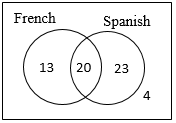 Correct diagram3B1 13 and 20 in correct positionsM1 43 − 20 (= 23) or 60 − 43 − 13 (= 4)A1 correct diagram(b)1B1  oe or ft Venn diagram for 2Rotation90°anti-clockwisecentre (0, -1)2M1 for 2 of:Rotation,90° anti-clockwise (or 270 clockwise)(centre) (0, -1)A1 correct transformationNo marks to be awarded if more than one transformation is given3(a)Reason1C1 reason for low attendance in hot weather, e.g. rain, school day, measurement error(b)Positive1B1 positive (correlation) (c)15-251B1 answer in range 15-25(d)Data out of range1C1 explanation, e.g. extrapolation, data out of range, number of children will be negative413 m25P1 process to find FE (28 – 6 – 6) ÷ 2 (= 8)  or AB (28 – 6 – 6 – 3 – 3) ÷ 2 (= 5)P1 process to find area of a triangle  (= 16) or  (= 9) or  (= 10) or  (= 3) P1 complete process for shaded area                                          e.g. 8 × 4 + 2 × 3 – (“16” + “9”)or +  A1 cao C1 (indep) for m25x = 3, y = −23M1 correct process to eliminate one variable (condone one arithmetic error)M1 (dep) for substituting found value in one of the equations or appropriate method after starting again.A1 cao6(a)Correct table2M1 2 or 3 entries correctA1 all 4 table entries correct(b)Graph2M1 (dep on M1) for 6 or 7 points plotted from tableA1 correct graph drawn7(a)UK £98, USA £94.40, Germany £102.19UK $140.14, USA $134.99Germany $146.14UK €134.25, USA €129.31Germany €139.99USAwith reasons3P1 process to find price to compare for USA, e.g. 134.99 ÷ 1.43 (= 94.40)P1 process to find price to compare for Germany,e.g. 139.99 × 0.73 (= 102.19)A1 correct conclusion with correct figures in consistent currencies to compare e.g. (£)94.40, (£)102.19, (£)98(b)Explanation1C1 reason, e.g. reference to postage costs or travel824 : 15 : 203P1 forms an equation linking 3 variables5a = 8b = 6c or gives 2 ratios with common value for b e.g. 24 : 15 and 15 : 20 P1 unsimplified ratio A1 cao9(a)360001B1 cao(b)5.96 × 10−8  2M1 (2.8 ÷ 4.7) × 10−2−5 or 0.595…× 10−7  or 5.95…× 10−8  or 0.0000000596A1 cao10(i)y  x2      1B1 tick for y  x2      (ii)y = 16x23M1 for y = kxn ftM1 for 400 ÷ 25 and 576 ÷ 36 or 16A1 y = 16x211(a)76.03P1 for tan x = P1 for tan−1  (= 75.963..) A1 75.9 − 76(b)Description1C1 ft e.g. decreases value of h12(a)n2 + 2n 3M1 correct deduction from differences, e.g. 2nd difference of 2 implies 1n2 or 12, 22, 32M1 12, 22, 32 linked with 2, 4, 6, A1 n2 + 2n oe(b)Explanation1C1 explanation that 31 is not a power of 213(i)1503P1  or or P1  =  or  =  or  A1 cao(ii)Explanation1C1 e.g. if tags fell off Alex will have over-estimated the number of ducks.146252M1 for 34n or 54 or (3–n)–4 or 0.2–4A1 625156.555P1 process to find area of sector AOB × π × 302 (= 200π)P1 process to find area of triangle AOB × 302 × sin 80 (= 443...)P1 process to find segment area× π × 302  –  × 302 × sin 80P1 process to find percentage(× π × 302  –  × 302 × sin 80 ) ÷ π × 302 × 100A1 answer in range 6.5-6.616Errors identified2B2 identifies 2 errors from:x + y ≤ 7 rather than x + y ≤ 6 (accept = for ≤)x ≥ 0 rather than y ≥ 0 (accept = for ≥)y ≥ x+ 2 rather than y ≤ x + 2 (B1 identifies one error)  17(a)21.43M1 for using values 3.6 and 9.6 M1 for substituting values into trapezium rule,e.g.  × 1 × ((3.6 + 9.6) + 2(6.4 + 8.4)) A1 cao(b)Distance in metres2C1 estimate of distance coveredC1 in metres(c)1C1 under-estimate as chords are under curve1866 814 2603M1 method for combinations for any 2 roles 95 × 94 (= 8930) or 87 × 86 (7482)M1 method for all combinations 95 × 94 × 87 × 86A1 66 814 26019y = −4x + 55P1 for appropriate process to find gradient e.g.  (=)P1 process to find y coordinate 7 +  × 5 (= 9)or x coordinate − 9 +  × 20 (= −1)P1 method to find gradient of line L  (= −4)M1 substitution of found values for x, y and m into equation for straight line A1 y = – 4x + 520454B1 p = 5M1 405 = 5q4M1 q =  (=3) A1 cao215M1  = a – 3b or  = (a – 3b) M1  = b + (a – 3b) or  = a + (a – 3b) or 
 = 2a – 2b M1 two of  = b + (a – 3b) or  = a + (a – 3b) or  = 2a – 2b  M1 simplification to enable comparison of 2 of ,  and  e.g. 2 of (a – b) ,   (a – b) and 2(a – b) C1 completes proof with reference to 2 of ,  and  parallel and a common point